ДОРОЖНАЯ КАРТАпо обеспечению процесса перехода к формированию и оценке функциональной грамотности обучающихся МБОУ СШ №9 г. Твери в 2020-2022г.г.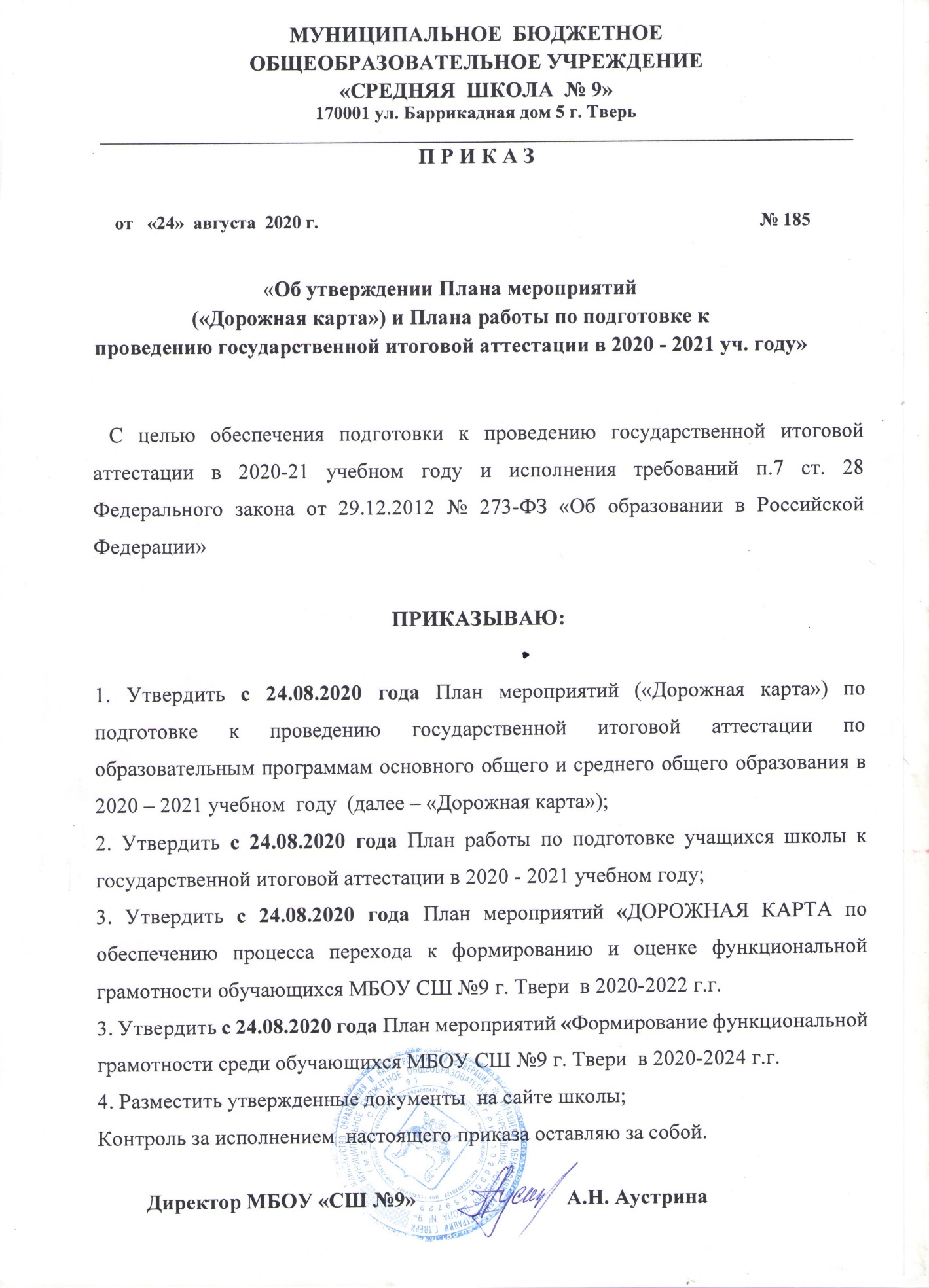 УТВЕРЖДАЮ Директор   МБОУ СШ 9А.Н. АустринаПриказ №  185    «  24»августа  2020 года№п/пНазвание мероприятияСодержание мероприятия ОтветственныйСроки1. Подготовительный этап 1. Подготовительный этап 1. Подготовительный этап 1. Подготовительный этап 1. Подготовительный этап Административное совещание по вопросам содержания и развития функциональной грамотности обучающихся Изучение общих подходов к формированию и оценке функциональной грамотности обучающихся. ДиректорСентябрь, 2021г.Создание рабочей группы по вопросам формирования и оценки функциональной грамотностиУстановочное совещание рабочей группыДиректорСентябрь 2020г.Внесение изменений в ООП и локальные акты ОО:- программа внеурочной деятельности;- план внеурочной деятельности;рабочие программы по предметам;- положение о внутришкольной оценке качества образованияКорректировка существующих нормативных документов ООЧлены рабочей группыСентябрь,20 – июнь,21Размещение на официальном сайте информационных ресурсов, отражающих деятельность участников образовательного процесса по формированию и оценке функциональной грамотностиМатериалы на официальном сайте ООЗам. директораРегулярно Обучающий семинар-практикум для педагогов«Общие подходы копределениюфункциональнойграмотностиобучающихся. Работа сдемоверсиями понаправлениямфункциональнойграмотности» Изучениенаправлений,механизмовформирования иоценкифункциональнойграмотностиобучающихся,практическая работапо решению заданийдемоверсийЗам. директораМарт, 2021г.Выявление дефицитов педагогов поформированиюфункциональнойграмотностиобучающихся, разработкапланов по устранениюдефицитов. Анализ результатовсеминара-практикума,собеседованиеЗам. директорачлены рабочей группыОктябрь – январь, 2021г.Реализация плана по устранению дефицитовчерез курсовую подготовку, участие в работе ШМК,  семинаров, вебинаров и др. Повышениеквалификациипедагогов по вопросамформированияфункциональнойграмотностиобучающихся.Зам.директораОктябрь, 20 – июнь, 21г.Изучение методик и опыта международных исследований TIMSS, PIRLS, PISA, материаловмониторингаформирования и оценкифункциональнойграмотности РАО. Изучениестандартизированныхматериалов,разработка планов,подбор заданийЗам.директора,руководителиШМКЯнварь –май, 2021г.Включение в планыработы ШМК на 2020-2021 уч.год вопросов поосвоению инструментарияпедагогамиРазработка планов работы ШМК Зам.директора,руководителиШМКСентябрь, 2020г.Формирование банкатестовых заданий дляпроверкисформированностиматематической,естественнонаучной, читательской,финансовой иглобальной грамотности.Создание банкатестовых заданийпо направлениямфункциональнойграмотностиРуководителиШМКЯнварь- июнь2021г.Совещание при директорепо итогам реализациипервого этапа дорожнойкартыАнализ результатовпервого этапа,принятие решений повнедрению в работупедагоговинструментария поформированиюфункциональнойграмотностиобучающихсяДиректор, члены рабочей группыиюнь 2021г.2. Основной этап2. Основной этап2. Основной этап2. Основной этап2. Основной этапВведение в план внеурочной деятельности в рамках общеинтеллектуального направления  уроков функциональной грамотностиПлан и программа внеурочной деятельностиДиректор, зам.директораавгуст 2021г.Проведение семинара с учителями-предметниками по вопросам:-корректировка рабочих программ с включением заданий TIMSS, PIRLS, PISA при проектировании уроков русского языка, физики, химии, географии, биологии, математики,  обществознания;-интеграция заданий TIMSS, PIRLS, PISA в рабочую программу предметов русский язык, физика, химия, география, биология, математика,  обществознание;-использование стратегии активного обучения решения проблем на занятиях по предметам: русский язык, физика, химия, география, биология, математика, иностранный язык, история, обществознание;- интеграция заданий TIMSS, PIRLS, PISA в рабочую программу внеурочных заданий по формированию функциональной грамотностиКорректировка рабочих программ, планов уроковЗам.директора,руководители ШМОАвгуст 2021г.Апробацияинструментариямеждународныхисследований TIMSS иPISA, PIRLS, материаловмониторингаформирования и оценкифункциональнойграмотности РАОВключение в урокизаданийстандартизированныхматериаловЗам.директораСентябрь-октябрь 2021г.Проведение совещанияпри директоре по итогамапробацииАнализ результатовапробации, принятиерешений по созданиюбанка заданий поформированию иоценке функциональнойграмотности обучающихсяДиректор, члены рабочей группыОктябрь 2021.Использование банказаданий на уроках изанятиях внеурочнойдеятельности дляформированияфункциональнойграмотностиобучающихсяФормированиефункциональнойграмотностиобучающихся науроках и занятияхвнеурочнойдеятельностиРуководители ШМО, учителя-предметникиНоябрь-апрель 2021, 2022г.Проведение открытыхуроков, занятийвнеурочной деятельностипо формированиюфункциональной грамотностиОбмен опытом поформированиюфункциональнойграмотностиобучающихсяЗам.директораФевраль-март 2022г.Проведение недели функциональной грамотности План мероприятий недели, фотоотчетРуководители ШМОФевраль, 2022г.Проведение мониторингаформирования и оценкифункциональнойграмотностиобучающихсяВыявление уровнясформированностифункциональнойграмотностиобучающихся черездиагностическиеработыЗам.директора,руководители ШМОАпрель, 2022г.3. Аналитический этап 3. Аналитический этап 3. Аналитический этап 3. Аналитический этап 3. Аналитический этап Проведение заседаний ШМК с целью анализа полученныхрезультатов поформированиюфункциональнойграмотностиобучающихсяАнализ результатов работы поформированиюфункциональнойграмотностиобучающихсяРуководители ШМКАпрель, 2022г.Проведениепедагогического совета с целью анализа полученных результатов по формированиюфункциональнойграмотностиобучающихся и по итогам реализациидорожной картыИтоговая оценкаэффективностиреализации дорожнойкарты, определениедальнейших целей,задач по формированиюфункциональнойграмотностиобучающихсяДиректор, члены рабочей группыИюнь, 2022г.